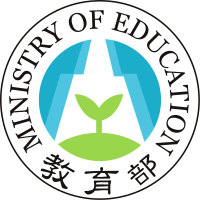 教育部113年度大專校院ODF-CNS15251競賽簡章主辦單位：教育部承辦單位：社團法人中華民國大專校院資訊服務協會中華民國113年3月目錄壹、競賽背景及目的	1貳、執行單位	1參、競賽活動	1肆、附件	3壹、競賽背景及目的　　ODF文件格式具可攜性、可讀性及文件自我描述等特性，適用於各種作業系統，有利於檔案長久保存；於2006年成為國際標準（ISO/IEC26300）廣獲世界各國採用，亦於2009年納為我國國家標準CNS15251。行政院為維護民眾文書軟體自主選擇權、便利下載政府文件及政府機關間、政府與企業間之文件交換，故推動ODF-CNS15251為政府文件標準格式，並開發各類ODF工具，盼能滿足各界應用需求。為普及校園推廣應用，增進大專校院教師使用ODF文件格式軟體作為教學應用工具，同時鼓勵學生繳交作業以ODF文件格式為主，以扎根基礎教育與學研領域，特辦理本活動。貳、執行單位主辦單位：教育部承辦單位：社團法人中華民國大專校院資訊服務協會參、競賽活動報名時間：即日起至113年7月10日（三）23：59止。報名資格：可為個人或團體（3名為限）組隊報名，其中至少1名專任或兼任教師。報名網址：https://www.isac.org.tw/odf/。聯絡窗口：鄭小姐，(02)25774249#863，isac_jill@mail.isac.org.tw。競賽及評審方式初賽報名及佐證資料上傳期間：即日起至113年7月10日（三）止，以線上繳交參賽資料。評審時程：113年7月22日（一）至8月9日（五）。評審方式：由主辦單位邀請評審針對參賽隊伍繳交之佐證資料資料進行評比。初賽評審結果：113年8月12日（一）公布決賽入圍名單，承辦單位將以電子郵件（Email）或電話通知。決賽決賽評審時程：113年8月26日（一）。評審方式：採簡報方式進行，由參賽教師代表出席實體審查會議進行5分鐘簡報、評審提問進行8分鐘回答，共13分鐘。評審結果：評審委員獨立給分，依成績計算排名，分別選出第一名、第二名、第三名、佳作及影音特別獎、範本特別獎。參賽隊伍經評審委員檢視ODF成果佐證資料，如符合資格且具相關成效者，由承辦單位提供參賽證明。競賽評分項目競賽獎項及名額競賽獎影音特別獎製作教學影片或推廣影片。範本特別獎提供簡報範本或各式文件範本公開分享。備註：以上獎項名額得由主辦單位依報名情形及評審結果增減之。「影音特別獎」及「範本特別獎」得依作品特色給予特殊獎項，必要時得以從缺辦理。「影音特別獎」及「範本特別獎」將無償授權教育部推廣及宣傳使用。得獎隊伍成員都可得到主辦單位頒發的中英文獎狀乙紙。頒獎典禮頒獎典禮預定於113年10月18日（五）舉行。競賽時程（如有異動將另行公告）肆、附件附件1：自評成效表（線上填寫）附件2：採用ODF工具後之心得分享（線上填寫或檔案傳送）附件3：未來推廣建議（線上填寫或檔案傳送）附件4：著作權授權同意書附件1自評成效表（線上填寫）自評成效表一自評成效表二備註：上傳之相關佐證檔案皆須符合ODF文件格式，請儘量以提供教師教材或學生作業等原始檔案為主，截圖為輔。如果原始檔案資料量龐大，可僅提供較具代表性之部分檔案。避免使用商業軟體直接轉檔製作ODF格式檔案。自評成效表六個項目佐證資料，請依個別項目分別打包成一個壓縮檔（共計六個檔案）。附件2採用ODF工具後之心得分享（線上填寫或檔案傳送）附件3未來推廣建議（線上填寫或檔案傳送）附件4著作權授權同意書一、授權內容：立授權書人參與教育部「113年度大專校院ODF-CNS15251競賽」，同意依以下條件授權提供與本競賽作品之任何著作物，含比賽相關文宣品、範本檔案、授課教學檔案及影像檔案之文字、圖片、照片、影音等著作。二、授權範圍：無償授權被授權人得以授權標的進行相關宣傳推廣、後續施政宣導、教育推廣等使用，並就授權標的全部或部分於國內/外重製或公開使宣傳推廣使用。三、授權人聲明標的著作授權若涉權利金事宜，業已結清。四、授權人保證其為授權標的之著作權人，享有完整之著作財產權，且有權依本同意書授權被授權人，並無侵害第三人權利情事。若任何第三人向被授權人就授權標的或被授權人後續利用主張任何權利，應由授權人自負民、刑事上法律責任。此致教育部授權人簽章：	  身分證字號（後4碼）：             	服務學校：                               中華民國  113    年     月     日項次評分項目權重1採用ODF文件格式之授課教材。15%2採用ODF工具功能之深入性。（如：文件範本、簡報範本、統計圖表）15%3採用ODF文件格式之作業繳交情形。（如：人次及檔案個數）25%4採用ODF工具後之心得分享與未來推廣建議。15%5學生的特色作品。20%6其他有助於ODF推廣之項目：（1）懶人包、短影片、QA問答集、宣導內容等。（2）於校內外舉辦ODF之推廣相關活動（至少3場次）。10%總計總計100%項次獎項獎勵1第一名1隊，獎金新臺幣50,000元，教育部獎狀2第二名2隊，獎金新臺幣30,000元，教育部獎狀3第三名4隊，獎金新臺幣10,000元，教育部獎狀4佳作5隊，教育部獎狀項次獎項獎勵1影音特別獎1隊，獎金新臺幣5,000元，教育部獎狀項次獎項獎勵1範本特別獎1隊，獎金新臺幣3,000元，教育部獎狀項次項目預定日期1線上報名截止113年7月10日（三）23：59止2資料審查113年7月11日（四）至7月19日（五）3初賽113年7月22日（一）至8月9日（五）4決賽113年8月26日（一）5頒獎典禮113年10月18日（五）項目內容自評（必填）補充說明一、採用ODF文件格式之授課教材。（15%）一、採用ODF文件格式之授課教材。（15%）一、採用ODF文件格式之授課教材。（15%）一、採用ODF文件格式之授課教材。（15%）1使用ODF格式之工具？（可複選）□數位發展部ODF文件應用工具□LibreOffice□雲端工具□其他__________2教材檔案總數 _____，分別有：_____個 .odt檔案、_____個 .ods檔案、_____個 .odp檔案、
_____個 .odb檔案、_____個 .odg檔案。另請針對授課教材的特色進行說明教材檔案總數 _____，分別有：_____個 .odt檔案、_____個 .ods檔案、_____個 .odp檔案、
_____個 .odb檔案、_____個 .odg檔案。另請針對授課教材的特色進行說明3佐證資料
（如壓縮檔案超過50MB，請提供可供評審委員瀏覽之網址。）佐證資料
（如壓縮檔案超過50MB，請提供可供評審委員瀏覽之網址。）二、採用ODF工具功能之深入性。（15%）（如：文件範本、簡報範本、統計圖表）二、採用ODF工具功能之深入性。（15%）（如：文件範本、簡報範本、統計圖表）二、採用ODF工具功能之深入性。（15%）（如：文件範本、簡報範本、統計圖表）二、採用ODF工具功能之深入性。（15%）（如：文件範本、簡報範本、統計圖表）1請提供佐證資料請提供佐證資料三、採用ODF文件格式之作業繳交情形（25%）。
（如：人次及檔案個數）三、採用ODF文件格式之作業繳交情形（25%）。
（如：人次及檔案個數）三、採用ODF文件格式之作業繳交情形（25%）。
（如：人次及檔案個數）三、採用ODF文件格式之作業繳交情形（25%）。
（如：人次及檔案個數）1使用ODF文件格式之授課班別數 _____使用ODF文件格式之授課班別數 _____2採用ODF文件格式繳交作業總人數____；課程學生總數____採用ODF文件格式繳交作業總人數____；課程學生總數____3作業檔案總數 _____，分別有：_____個 .odt檔案、 _____個 .ods檔案、 _____個 .odp檔案、 _____個 .odb檔案、_____個.odg檔案。作業檔案總數 _____，分別有：_____個 .odt檔案、 _____個 .ods檔案、 _____個 .odp檔案、 _____個 .odb檔案、_____個.odg檔案。4佐證資料
（如壓縮檔案超過50MB，請提供可供評審委員瀏覽之網址。）佐證資料
（如壓縮檔案超過50MB，請提供可供評審委員瀏覽之網址。）四、採用ODF工具後之心得分享與未來推廣建議（15%）。四、採用ODF工具後之心得分享與未來推廣建議（15%）。四、採用ODF工具後之心得分享與未來推廣建議（15%）。四、採用ODF工具後之心得分享與未來推廣建議（15%）。1採用ODF教學後之心得分享（建議至少300字以上）採用ODF教學後之心得分享（建議至少300字以上）2未來推廣建議（建議至少300字以上）未來推廣建議（建議至少300字以上）五、學生的特色作品（20%）。五、學生的特色作品（20%）。五、學生的特色作品（20%）。五、學生的特色作品（20%）。1請提供佐證資料請提供佐證資料六、其他有助於ODF推廣之項目（10%）：（1）懶人包、短影片、QA問答集、宣導內容等。（2）於校內外舉辦ODF推廣相關活動（至少3場次）。六、其他有助於ODF推廣之項目（10%）：（1）懶人包、短影片、QA問答集、宣導內容等。（2）於校內外舉辦ODF推廣相關活動（至少3場次）。六、其他有助於ODF推廣之項目（10%）：（1）懶人包、短影片、QA問答集、宣導內容等。（2）於校內外舉辦ODF推廣相關活動（至少3場次）。六、其他有助於ODF推廣之項目（10%）：（1）懶人包、短影片、QA問答集、宣導內容等。（2）於校內外舉辦ODF推廣相關活動（至少3場次）。□教師使用ODF工具產生ODF文件格式原生檔案□製作ODF簡報範本、表格等格式範本分享給他人使用□製作推廣ODF的教學影音檔□申請校內外之計畫，如國科會計畫，使用ODF工具產生ODF文件格式原生檔案□學生使用ODF工具產生ODF文件格式原生檔案□學生繳交ODF製作之作業或心得報告□師生運用ODF的持續性（如整個學期的每週都會使用到ODF工具）□個人或協助學校辦理ODF推廣活動（如研討會、課程、工作坊等）□其他ODF宣導及教學應用等作法及措施（請說明）________________________________________□教師使用ODF工具產生ODF文件格式原生檔案□製作ODF簡報範本、表格等格式範本分享給他人使用□製作推廣ODF的教學影音檔□申請校內外之計畫，如國科會計畫，使用ODF工具產生ODF文件格式原生檔案□學生使用ODF工具產生ODF文件格式原生檔案□學生繳交ODF製作之作業或心得報告□師生運用ODF的持續性（如整個學期的每週都會使用到ODF工具）□個人或協助學校辦理ODF推廣活動（如研討會、課程、工作坊等）□其他ODF宣導及教學應用等作法及措施（請說明）________________________________________項次評分項目權重自評（必填）1採用ODF文件格式之授課教材。15%2採用ODF工具功能之深入性。
（如：文件範本、簡報範本、統計圖表等）15%3採用ODF文件格式之作業繳交情形 。
（如：人次及檔案個數）25%4採用ODF工具後之心得分享與未來推廣建議。15%5學生的特色作品。20%6其他有助於ODF推廣之項目 ：（1）懶人包、短影片、QA問答集、宣導內容等。（2）於校內外舉辦ODF之推廣相關活動（至少3場次）。10%總計總計100%（建議至少300字以上）（建議至少300字以上）